РОСТОВСКАЯ ОБЛАСТЬМУНИЦИПАЛЬНОЕ ОБРАЗОВАНИЕ«ДУБОВСКОЕ СЕЛЬСКОЕ ПОСЕЛЕНИЕ»СОБРАНИЕ ДЕПУТАТОВ ДУБОВСКОГО СЕЛЬСКОГО ПОСЕЛЕНИЯРЕШЕНИЕ«01»  сентября 2021г.                     № 172		 	с. ДубовскоеО порядке проведения конкурса на должность главы Администрации Дубовского сельского поселенияВ соответствии со статьей 37 Федерального закона от 06.10.2003 №131-ФЗ «Об общих принципах организации местного самоуправления в Российской Федерации» Собрание депутатов Дубовского сельского поселенияРЕШИЛО:1.Утвердить порядок проведения конкурса на замещение должности главы Администрации Дубовского сельского поселения согласно приложению № 1.2.Утвердить условия контракта для главы Администрации Дубовского сельского поселения в части, касающейся осуществления полномочий по решению вопросов местного значения, согласно приложению № 2.3.Настоящее решение вступает в силу со дня его официального опубликования.                  Приложение № 1         к решению Собрания депутатов Дубовского сельского поселенияот « 01» сентября  2021 года № 172ПОРЯДОКпроведения конкурса на замещение должности главы Администрации Дубовского сельского поселения1. Формирование и организация деятельности комиссии по проведению конкурса на замещение должности главы Администрации Дубовского сельского поселения1.Организация и проведение конкурса на замещение должности главы Администрации Дубовского сельского поселения (далее – конкурс) осуществляются комиссией по проведению конкурса на замещение должности главы Администрации Дубовского сельского поселения (далее – конкурсная комиссия).2. Общее число членов конкурсной комиссии составляет 6 человек.Половина членов конкурсной комиссии назначается Собранием депутатов Дубовского сельского поселения, а другая половина – главой Администрации Дубовского района.Конкурсная комиссия может осуществлять свои полномочия в случае назначения не менее двух третей от общего числа ее членов.3. Кандидатов в состав конкурсной комиссии от Собрания депутатов Дубовского сельского поселения вправе выдвигать председатель Собрания депутатов – глава Дубовского сельского поселения, депутаты Собрания депутатов Дубовского сельского поселения.4. Членами конкурсной комиссии могут быть совершеннолетние дееспособные граждане Российской Федерации, обладающие необходимыми навыками и знаниями для осуществления оценки кандидатов на должность главы Администрации Дубовского сельского поселения.В состав конкурсной комиссии не могут быть выдвинуты кандидаты, являющиеся депутатами Собрания депутатов Дубовского сельского поселения.5. Решение о назначении половины членов конкурсной комиссии принимается Собранием депутатов Дубовского сельского поселения большинством голосов от установленной численности депутатов Собрания депутатов Дубовского сельского поселения одновременно с принятием решения об объявлении конкурса.6. Конкурсная комиссия состоит из председателя, заместителя председателя, секретаря и членов конкурсной комиссии. Председатель, заместитель председателя и секретарь конкурсной комиссии избираются на ее заседании большинством голосов от числа присутствующих на заседании членов конкурсной комиссии до рассмотрения иных вопросов. 7.  Председатель конкурсной комиссии:осуществляет общее руководство работой конкурсной комиссии;созывает заседания конкурсной комиссии, председательствует на ее заседаниях;распределяет обязанности между членами конкурсной комиссии;подписывает протоколы заседаний конкурсной комиссии и принятые конкурсной комиссией решения;представляет конкурсную комиссию в отношениях с кандидатами на должность главы Администрации Дубовского сельского поселения, иными гражданами, органами государственной власти, органами местного самоуправления, организациями, средствами массовой информации и общественными объединениями;представляет на заседании Собрания депутатов Дубовского сельского поселения принятое по результатам конкурса решение конкурсной комиссии;осуществляет иные полномочия, предусмотренные настоящим порядком.8. До избрания председателя конкурсной комиссии ее заседания созывает, открывает и ведет старейший по возрасту член конкурсной комиссии.9.Заместитель председателя конкурсной комиссии исполняет обязанности председателя конкурсной комиссии в случае его отсутствия, а также выполняет поручения председателя конкурсной комиссии по организационным вопросам подготовки и проведения заседаний.В случае отсутствия председателя и заместителя председателя конкурсной комиссии, обязанности председателя конкурсной комиссии исполняет член конкурсной комиссии, определенный ее решением.10.Секретарь конкурсной комиссии:осуществляет организационное обеспечение деятельности конкурсной комиссии;ведет делопроизводство конкурсной комиссии;принимает и регистрирует документы от кандидатов на должность главы Администрации Дубовского сельского поселения;осуществляет подготовку заседания конкурсной комиссии, в том числе извещает членов конкурсной комиссии, кандидатов на должность главы Администрации Дубовского сельского поселения, иных заинтересованных лиц о дате, времени и месте заседания конкурсной комиссии;ведет и оформляет протоколы заседаний конкурсной комиссии;оформляет и подписывает принятые конкурсной комиссией решения;решает иные вопросы, связанные с подготовкой и проведением заседаний конкурсной комиссии.11. До избрания секретаря конкурсной комиссии его обязанности исполняет член конкурсной комиссии, определяемый Собранием депутатов Дубовского сельского поселения из числа назначенных им членов конкурсной комиссии.В случае отсутствия избранного секретаря конкурсной комиссии его обязанности исполняет член конкурсной комиссии, определяемый председателем конкурсной комиссии.12. Организационной формой деятельности конкурсной комиссии являются заседания.Заседание конкурсной комиссии является правомочным, если на нем присутствует не менее двух третей от установленного числа членов конкурсной комиссии.Решения конкурсной комиссии принимаются открытым голосованием простым большинством голосов от числа членов конкурсной комиссии, присутствующих на заседании. При равенстве голосов решающим является голос председателя конкурсной комиссии.13. На заседании конкурсной комиссии ведется протокол, который подписывается председателем и секретарем конкурсной комиссии.14. Полномочия члена конкурсной комиссии прекращаются досрочно по решению конкурсной комиссии в случаях:смерти члена конкурсной комиссии;подачи членом конкурсной комиссии заявления в письменной форме о сложении своих полномочий;подачи членом конкурсной комиссии, близким родственником члена конкурсной комиссии и (или) лицом, у которого член конкурсной комиссии находится в непосредственном подчинении, заявления о допуске к участию в конкурсе в качестве кандидата на должность главы Администрации Дубовского сельского поселения.15. В случае досрочного прекращения полномочий членов конкурсной комиссии, в результате которого конкурсная комиссия остается в неправомочном составе, Собрание депутатов Дубовского сельского поселения и (или) глава Администрации Дубовского района назначают соответствующих членов конкурсной комиссии взамен выбывших.16.Материально-техническое обеспечение деятельности конкурсной комиссии, в том числе хранение ее документации, осуществляется Администрацией Дубовского сельского поселения.17. Конкурсная комиссия осуществляет свои полномочия до дня принятия Собранием депутатов Дубовского сельского поселения решения о назначении на должность главы Администрации Дубовского сельского поселения одного из кандидатов, представленных конкурсной комиссией по результатам конкурса.18.Документы конкурсной комиссии по окончании конкурса передаются председателем конкурсной комиссии на хранение в Администрацию Дубовского сельского поселения.19.Документы конкурсной комиссии подлежат хранению в Администрации Дубовского сельского поселения в течение пяти лет.После завершения работы конкурсной комиссии копии указанных документов могут быть предоставлены лицам, которые являлись кандидатами на должность главы Администрации Дубовского сельского поселения, по их письменному запросу.20. Информация о деятельности конкурсной комиссии предоставляется средствам массовой информации, иным организациям и гражданам председателем конкурсной комиссии. 2. Объявление конкурса1. Решение об объявлении конкурса принимается Собранием депутатов Дубовского сельского поселения.2. Решением об объявлении конкурса в обязательном порядке утверждаются:1) объявление о проведении конкурса,  содержащее сведения о дате, времени и месте проведения конкурса (заседания конкурсной комиссии), месте, времени и сроке приема документов, подлежащих представлению кандидатами на должность главы Администрации Дубовского сельского поселения в конкурсную комиссию, а так же условия конкурса;2) проект контракта, заключаемого с главой Администрации Дубовского сельского поселения.3. Решение Собрания депутатов Дубовского сельского поселения об объявлении конкурса подлежит официальному опубликованию и размещению на официальном сайте Администрации Дубовского сельского поселения и (или) Собрания депутатов Дубовского сельского поселения не позднее чем за 20 дней до дня проведения конкурса.3.Условия конкурса1. К участию в конкурсе допускаются граждане Российской Федерации, достигшие возраста 18 лет, владеющие государственным языком Российской Федерации и соответствующие квалификационным и иным требованиям, установленным в соответствии с Федеральным законом от 02.03.2007 № 25-ФЗ «О муниципальной службе в Российской Федерации» и  иными федеральными законами для замещения должности муниципальной службы главы Администрации Дубовского сельского поселения, при отсутствии обстоятельств, указанных в статье 13 указанного Федерального закона в качестве ограничений, связанных с муниципальной службой.2. Кандидат на замещение должности главы Администрации Дубовского сельского поселения (далее – кандидат) должен соответствовать квалификационным требованиям, установленным частью 2 статьи 5 Областного закона от 09.10.2007 № 786-ЗС «О муниципальной службе в Ростовской области», Уставом муниципального образования «Дубовское сельское поселение».3. Для участия в конкурсе гражданин представляет следующие документы:заявление о допуске к участию в конкурсе по форме согласно приложению № 1 к настоящему порядку;собственноручно заполненную и подписанную анкету по форме, установленной уполномоченным Правительством Российской Федерации федеральным органом исполнительной власти;копию паспорта;копию трудовой книжки или сведений о трудовой деятельности, оформленных в установленном законодательством порядке, за исключением случаев, когда трудовой договор (контракт) заключается впервые;копию документа об образовании;копию страхового свидетельства обязательного пенсионного страхования или документа, подтверждающего регистрацию в системе индивидуального (персонифицированного) учета, за исключением случаев, когда трудовой договор (контракт) заключается впервые;копию свидетельства о постановке физического лица на учет в налоговом органе по месту жительства на территории Российской Федерации;копии документов воинского учета – для граждан, пребывающих в запасе, и лиц, подлежащих призыву на военную службу;заключение медицинской организации об отсутствии заболевания, препятствующего поступлению на муниципальную службу;сведения, предусмотренные статьей 151 Федерального закона от 02.03.2007 № 25-ФЗ «О муниципальной службе в Российской Федерации»;анкету по форме № 4, являющейся приложением к Инструкции о порядке допуска должностных лиц и граждан Российской Федерации к государственной тайне, утвержденной постановлением Правительства Российской Федерации от 06.02.2010 № 63;медицинскую справку об отсутствии медицинских противопоказаний для работы со сведениями, составляющими государственную тайну, по форме, утвержденной приказом Министерства здравоохранения и социального развития Российской Федерации от 26.08.2011 № 989н.4. Дополнительно могут представляться иные документы, подтверждающие стаж, опыт работы кандидата, обладание им знаниями и навыками, необходимыми для исполнения обязанностей главы Администрации Дубовского сельского поселения.4. Прием документов для участия в конкурсе1. Прием документов осуществляется секретарем конкурсной комиссии или иным членом конкурсной комиссии, исполняющим его обязанности в соответствии с пунктом 11раздела1 настоящего порядка (далее также – секретарь конкурсной комиссии).2. Гражданин, изъявивший желание участвовать в конкурсе, в сроки, установленные Собранием депутатов Дубовского сельского поселения, лично представляет в конкурсную комиссию документы, предусмотренные пунктами 3, 4 раздела 3 настоящего порядка.3. К документам, указанным в пунктах 3, 4раздела 3 настоящего порядка, гражданином прилагается их опись в двух экземплярах по форме согласно приложению № 2 к настоящему порядку. Факт представления документов удостоверяется подписью секретаря конкурсной комиссии в указанной описи документов. Один экземпляр описи остается в конкурсной комиссии, а другой возвращается гражданину.4. Гражданин вправе представить нотариально заверенные копии документов либо копии с одновременным предъявлением подлинников документов. Копия трудовой книжки заверяется нотариально или кадровой службой по месту службы (работы).В случае представления незаверенных копий документов указанные копии заверяются секретарем конкурсной комиссии на основании предъявленного подлинника. На копии документа секретарь конкурсной комиссии делает отметку «копия верна» и ставит свою подпись, расшифровку подписи и дату ее проставления.Подлинники документов возвращаются гражданину в день их предъявления, а копии указанных документов и иные представленные кандидатом документы формируются секретарем конкурсной комиссии в дело.5. Секретарь конкурсной комиссии в присутствии гражданина сверяет наличие документов, приложенных к заявлению, с их перечнем, указанным в описи документов, а также выдает заявителю экземпляр описи документов с отметкой о дате и времени приема документов.6. Заявления граждан о допуске к участию в конкурсе регистрируются в журнале регистрации заявлений о допуске к участию в конкурсе с присвоением порядковых регистрационных номеров и даты регистрации.7. Заявления и приложенные к ним документы (копии документов) хранятся у секретаря конкурсной комиссии с соблюдением требований законодательства о персональных данных.8. Секретарь конкурсной комиссии отказывает гражданину в приеме документов в случаях:отсутствия одного или нескольких документов (их копий), предусмотренных пунктом 3 раздела 3 настоящего порядка;несоответствия перечня документов, указанных в описи, фактически представленным документам;нарушения установленных Собранием депутатов Дубовского сельского поселения сроков представления документов;нарушения требования о личном представлении документов в конкурсную комиссию.9. Кандидат не позднее дня, предшествующего дню проведения конкурса, вправе отозвать свое заявление о допуске к участию в конкурсе. В случае поступления такого заявления секретарь конкурсной комиссии делает отметку в журнале регистрации заявлений кандидатов о допуске к участию в конкурсе об отзыве соответствующего заявления. Такое заявление отзыву не подлежит.С момента поступления указанного заявления в конкурсную комиссию гражданин считается снявшим свою кандидатуру.5. Проведение конкурса          1.Продолжительность и регламент проведения конкурса определяются конкурсной комиссией.Лица, не являющиеся членами конкурсной комиссии или кандидатами, могут присутствовать на заседании конкурсной комиссии по решению конкурсной комиссии.2. Конкурсные процедуры, предусмотренные настоящим разделом, проводятся на одном заседании конкурсной комиссии.3. После окончания срока приема документов конкурсной комиссией проверяются представленные кандидатами документы на предмет их соответствия требованиям Федерального закона от 02.03.2007 № 25-ФЗ «О муниципальной службе в Российской Федерации», Областного закона от 09.12.2007 №786-ЗС «О муниципальной службе в Ростовской области» и иных нормативных правовых актов.4. На основании представленных кандидатами документов устанавливается соответствие кандидатов требованиям части 1 статьи 16 Федерального закона от 02.03.2007 № 25-ФЗ «О муниципальной службе в Российской Федерации»,  а также квалификационным и иным требованиям, предъявляемым действующим федеральным и областным законодательством, Уставом муниципального образования «Дубовское сельское поселение» к уровню профессионального образования, стажу муниципальной (государственной) службы или стажу работы по специальности, направлению подготовки.5. Изучение документов, представленных кандидатами для участия в конкурсе, осуществляется конкурсной комиссией в отсутствие кандидатов.6. По итогам рассмотрения указанных документов конкурсная комиссия принимает решение о допуске кандидата к прохождению конкурсных испытаний или об отказе в допуске.7. Решение об отказе кандидату в допуске к прохождению конкурсных испытаний принимается конкурсной комиссией в случаях:наличия в представленных кандидатом документах нарушений требований Федерального закона от 02.03.2007 №25-ФЗ «О муниципальной службе в Российской Федерации», Областного закона от 09.12.2007 № 786-ЗС «О муниципальной службе в Ростовской области» и иных нормативных правовых актов;несоответствия кандидата требованиям, установленным частью 1 статьи 16 Федерального закона от 02.03.2007 № 25-ФЗ «О муниципальной службе в Российской Федерации»;несоответствия кандидата квалификационным и иным требованиям, предъявляемым действующим федеральным и областным законодательством, Уставом муниципального образования «Дубовское сельское поселение» к уровню профессионального образования, стажу муниципальной (государственной) службы или стажу работы по специальности, направлению подготовки;наличия в отношении кандидата ограничений, предусмотренных статьей 13 Федерального закона от 02.03.2007 № 25-ФЗ «О муниципальной службе в Российской Федерации».8. Конкурсная комиссия до начала проведения конкурсных испытаний уведомляет кандидатов о допуске либо об отказе в допуске к их прохождению(с указанием на основание (основания) для отказа, предусмотренное (предусмотренные) пунктом 7 настоящего раздела). Уведомление об отказе в допуске может по письменному требованию кандидата оформляться в письменной форме. В случае поступления такого требования указанное уведомление должно быть направлено кандидату в трехдневный срок со дня поступления письменного требования.В остальных случаях уведомление объявляется кандидатам лично. 9. По итогам рассмотрения документов, представленных кандидатами, конкурсная комиссия принимает одно из следующих решений:1) о проведении конкурсных испытаний с утверждением кандидатов, допущенных к участию в их прохождении;2) о признании конкурса несостоявшимся, в случаях:допуска к прохождению конкурсных испытаний менее двух кандидатов;отзыва заявлений о допуске к участию в конкурсе, в результате которого в прохождении конкурсных испытаний примет участие менее двух кандидатов.10. В случае признания конкурса несостоявшимся, конкурсная комиссия направляет соответствующее решение в Собрание депутатов Дубовского сельского поселения, которое устанавливает новую дату проведения конкурса и срок подачи документов для участия в конкурсе.При повторном проведении конкурса персональный состав и полномочия членов ранее сформированной конкурсной комиссии сохраняются.11. Конкурсные испытания проводятся в целях оценки уровня профессиональных знаний и навыков, необходимых для исполнения должностных обязанностей главы Администрации Дубовского сельского поселения.12. В конкурсные испытания входят профессиональное тестирование и собеседование с кандидатами.13. Профессиональное тестирование проводится в целях выявления профессиональных знаний кандидата.14. Для проведения профессионального тестирования конкурсной комиссией разрабатывается тестовое задание, содержащее 30 вопросов по установленным направлениям с тремя вариантами ответов на каждый из вопросов. Правильный вариант ответа на вопрос может быть только один.Тестовое задание утверждается конкурсной комиссией непосредственно перед проведением профессионального тестирования.15. Вопросы в тестовом задании формируются по следующим направлениям:организация местного самоуправления;муниципальная служба и противодействие коррупции;экономическая основа местного самоуправления;градостроительная и дорожная деятельность;жилищно-коммунальное хозяйство.16. Кандидатам необходимо дать правильные ответы на максимальное количество вопросов за 30 минут. Во время выполнения тестового задания кандидатам запрещается использовать какие-либо источники информации (электронные справочные системы, печатные издания и т.п.).Правильные ответы отмечаются кандидатами непосредственно в тексте тестового задания путем выделения одного правильного, по их мнению, варианта ответа на каждый вопрос. Каждая страница тестового задания подписывается кандидатом, указываются его фамилия, имя, отчество, дата выполнения задания.17. По окончании установленного времени заполненные кандидатами тестовые задания проверяются членами конкурсной комиссии в отсутствие кандидатов.Каждый правильный ответ оценивается в 1 бал. Максимальное количество балов по результатам профессионального тестирования – 30.18. Собеседование проводится в целях определения профессиональных и личных качеств кандидатов, их видения работы главы Администрации Дубовского сельского поселения, целей, задач и иных аспектов деятельности главы Администрации Дубовского сельского поселения.На заседании конкурсной комиссии кандидат выступает с докладом до 15 минут об основных направлениях его деятельности на должности главы Администрации Дубовского сельского поселения.После выступления кандидат отвечает на вопросы членов конкурсной комиссии.19. Выступление кандидата оценивается конкурсной комиссией с позиций знания кандидатом текущей социально-экономической ситуации в муниципальном образовании; умения постановки проблем, обоснования их актуальности, способности выбора оптимального решения проблемы; а также соответствия предложений кандидата действующему законодательству, основным направлениям социально-экономического развития Ростовской области.Выступление кандидата оценивается по пятибалльной шкале.20. Каждый член конкурсной комиссии оценивает результаты собеседования с кандидатом по указанным критериям. Оценка кандидата определяется как сумма оценок членов конкурсной комиссии.Максимальное количество баллов – 30.21. Общая оценка кандидата составляется из суммы балов, набранных кандидатом по итогам двух конкурсных испытаний.Максимальное общее количество баллов по результатам конкурсных испытаний – 60.Оценка результатов каждого конкурсного испытания осуществляется конкурсной комиссией в отсутствие кандидатов.22.Очередность прохождения кандидатами собеседования устанавливается исходя из очередности регистрации заявлений о допуске к участию в конкурсе.23.По итогам проведения конкурсных испытаний конкурсная комиссия принимает одно из следующих решений:1) о признании конкурса состоявшимся и о предложении двух кандидатов,  получивших наивысшую оценку по итогам конкурса, Собранию депутатов Дубовского сельского поселения для принятия решения о назначении одного из них на должность главы Администрации Дубовского сельского поселения;2) о признании конкурса несостоявшимся,  в случаях:отзыва заявлений кандидатами, в результате которого в конкурсных испытаниях приняли участие менее двух кандидатов;неявки кандидатов, в результате которой в конкурсных испытаниях приняли участие менее двух кандидатов.24. В случае признания конкурса несостоявшимся, конкурсная комиссия направляет соответствующее решение в Собрание депутатов Дубовского сельского поселения, которое устанавливает новую дату проведения конкурса и срок подачи документов для участия в конкурсе.При повторном проведении конкурса персональный состав и полномочия членов ранее сформированной конкурсной комиссии сохраняются.25. Решение конкурсной комиссии по результатам проведения конкурса направляется в Собрание депутатов Дубовского сельского поселения не позднее следующего дня после принятия решения.26. В случае признания конкурса состоявшимся решение конкурсной комиссии о признании конкурса состоявшимся и о предложении двух кандидатов, получивших наивысшую оценку по итогам конкурса, Собранию депутатов Дубовского  сельского поселения для принятия решения о назначении одного из них на должность главы Администрации Дубовского  сельского поселения, а также документы, предусмотренные абзацами двенадцатым и тринадцатым пункта 3 раздела 3 настоящего порядка, в отношении каждого из предложенных кандидатов направляются в Администрацию Дубовского  сельского поселения для проведения мероприятий, связанных с оформлением допуска к государственной тайне.27. Кандидат вправе обжаловать решения конкурсной комиссии в соответствии с законодательством Российской Федерации.                    Приложение № 1к порядку проведения конкурса на замещение должности  главы Администрации  Дубовского  сельского поселенияВ комиссию по проведению конкурса на замещение должности главы  Администрации Дубовского сельского поселения_______________________________(Ф.И.О. заявителя)_______________________________ ,проживающего по адресу:_____________________________________________________________________________________________контактный телефон _____________ЗАЯВЛЕНИЕПрошу допустить меня к участию в конкурсе на замещение должности главы Администрации Дубовского сельского поселения, назначенном в соответствии с решением Собрания депутатов Дубовского сельского поселения от ______________ №_____. С порядком проведения и условиями конкурса ознакомлен.Согласен на обработку моих персональных данных и проверку сведений, содержащихся в представленных мной документах, комиссией по проведению конкурса на замещение должности главы Администрации Дубовского сельского поселения.«____» _________________ 20___ г. 			_________________________(дата)								(подпись)Приложение № 2к порядку проведения конкурса на замещение должности главы  Администрации Дубовского сельского поселенияОПИСЬ ДОКУМЕНТОВ,представленных в комиссию по проведению конкурса на замещение должности главы Администрации Дубовского сельского поселенияЯ, ___________________________________________________________(фамилия, имя, отчество, дата рождения кандидата)представляю в комиссию по проведению конкурса на замещение должности главы Администрации Дубовского сельского поселения следующие документы:Подтверждаю, что сведения, содержащиеся в представленных мною документах, достоверны.Документы поданы «____» _________ 20__ г.Подпись лица, представившего документы 			___________________________Документы приняты «____» _________ 20__ г.Подпись секретаря конкурсной комиссии 		(лица, исполняющего его обязанности) 			___________________________           Приложение № 2к решению Собрания депутатов Дубовского сельского поселенияот « 01 » сентября  2021 года № 172 УСЛОВИЯ КОНТРАКТАдля главы Администрации Дубовского сельского поселения в части, касающейся осуществления полномочий по решению вопросов местного значения1. При осуществлении полномочий по решению вопросов местного значения глава Администрации Дубовского сельского поселения имеет право:в пределах своих полномочий, установленных федеральными и областными законами, Уставом муниципального образования «Дубовское сельское поселение», нормативными правовыми актами Собрания депутатов Дубовского сельского поселения, издавать постановления Администрации Дубовского сельского поселения по вопросам местного значения, а также распоряжения Администрации Дубовского сельского поселения по вопросам организации работы Администрации Дубовского сельского поселения;распоряжаться в установленном порядке средствами бюджета Дубовского сельского поселения и муниципальным имуществом Дубовского сельского поселения;запрашивать от государственных органов, органов местного самоуправления, организаций и граждан информацию, необходимую для решения вопросов местного значения.2. При осуществлении полномочий по решению вопросов местного значения глава Администрации Дубовского сельского поселения обязан:соблюдать Конституцию Российской Федерации, федеральные законы, Устав Ростовской области, областные законы, Устав муниципального образования «Дубовское сельское поселение», иные нормативные правовые акты;организовать и обеспечить решение вопросов местного значения Администрацией Дубовского сельского поселения;соблюдать при исполнении должностных обязанностей права, свободы и законные интересы человека и гражданина независимо от расы, национальности, языка, отношения к религии и других обстоятельств, а также права и законные интересы организаций;обеспечить целевое расходование средств бюджета Дубовского сельского поселения и эффективное управление муниципальным имуществом Дубовского сельского поселения;соблюдать ограничения, выполнять обязательства, не нарушать запреты, которые установлены Федеральным законом от 02.03.2007 № 25-ФЗ «О муниципальной службе в Российской Федерации» и другими федеральными законами.3. При осуществлении полномочий по решению вопросов местного значения глава Администрации Дубовского сельского поселения обладает другими правами и исполняет другие обязанности в соответствии с федеральными и областными законами, Уставом муниципального образования «Дубовское сельское поселение».РОСТОВСКАЯ ОБЛАСТЬМУНИЦИПАЛЬНОЕ ОБРАЗОВАНИЕ«ДУБОВСКОЕ СЕЛЬСКОЕ ПОСЕЛЕНИЕ»СОБРАНИЕ ДЕПУТАТОВ ДУБОВСКОГО СЕЛЬСКОГО ПОСЕЛЕНИЯРЕШЕНИЕОб объявлении конкурса на должность главы Администрации Дубовского сельского поселенияВ соответствии со статьей 37 Федерального закона от 06.10.2003 №131-ФЗ «Об общих принципах организации местного самоуправления в Российской Федерации», решением Собрания депутатов Дубовского сельского поселения от «   »     2021 года «О порядке проведения конкурса на должность главы Администрации Дубовского сельского поселения» Собрание депутатов Дубовского сельского поселенияРЕШИЛО:1.Объявить конкурс на замещение должности главы Администрации Дубовского сельского поселения (далее – конкурс).2. Утвердить объявление о проведении конкурса согласно приложению № 1.3. Утвердить проект контракта, заключаемого с главой Администрации Дубовского сельского поселения, согласно приложению № 2.4. Обнародовать настоящее решение не позднее чем за 20 дней до дня проведения конкурса.5.Настоящее решение вступает в силу со дня его официального опубликования. Приложение № 1 к решению Собрания депутатов    Дубовского сельского поселенияот «01 » сентября  2021 года № 173ОБЪЯВЛЕНИЕо проведении конкурса на замещение должностиглавы Администрации Дубовского сельского поселения1. Конкурс на замещение должности главы Администрации Дубовского сельского поселения проводится «6 » октября 2021 года, в 11-00ч, в актовом зале Администрации Дубовского сельского поселения (пер. Восстания, 19, с. Дубовское, Дубовский  район, Ростовская область).2. Прием документов, подлежащих представлению кандидатами на должность главы Администрации Дубовского сельского поселения в конкурсную комиссию, осуществляется в кабинете № 9 Администрации Дубовского сельского поселения (пер. Восстания, 19, с. Дубовское, Дубовский район, Ростовская область), с 9:00 до 17:00 (перерыв с 13:00 до 14:00), с « 16  » сентября 2021 г.  по « 22  »сентября  2021 года включительно (выходные дни – суббота, воскресенье), телефон для справок: 8 86377 51648.3. Условия конкурса на замещение должности главы Администрации Дубовского сельского поселения:3.1. К участию в конкурсе допускаются граждане Российской Федерации достигшие возраста 18 лет, владеющие государственным языком Российской Федерации и соответствующие квалификационным и иным требованиям, установленным в соответствии с Федеральным законом от 02.03.2007 № 25-ФЗ «О муниципальной службе в Российской Федерации» и иными федеральными законами для замещения должности муниципальной службы главы Администрации Дубовского сельского поселения, при отсутствии обстоятельств, указанных в статье 13 указанного Федерального закона в качестве ограничений, связанных с муниципальной службой.3.2. Кандидат на замещение должности главы Администрации Дубовского сельского поселения должен соответствовать квалификационным требованиям, установленным частью 2 статьи 5 Областного закона от 09.10.2007 № 786-ЗС «О муниципальной службе в Ростовской области».3.3. Для участия в конкурсе гражданин представляет следующие документы:заявление о допуске к участию в конкурсе по форме согласно приложению № 1 к настоящему объявлению;собственноручно заполненную и подписанную анкету по форме, установленной уполномоченным Правительством Российской Федерации федеральным органом исполнительной власти;копию паспорта;копию трудовой книжки или сведения о трудовой деятельности, оформленные в установленном законодательством порядке, за исключением случаев, когда трудовой договор (контракт) заключается впервые;копию документа об образовании;копию страхового свидетельства обязательного пенсионного страхования или документа, подтверждающего регистрацию в системе индивидуального (персонифицированного) учета, за исключением случаев, когда трудовой договор (контракт) заключается впервые;копию свидетельства о постановке физического лица на учет в налоговом органе по месту жительства на территории Российской Федерации;копии документов воинского учета – для граждан, пребывающих в запасе, и лиц, подлежащих призыву на военную службу;заключение медицинской организации об отсутствии заболевания, препятствующего поступлению на муниципальную службу;сведения, предусмотренные статьей 151 Федерального закона от 02.03.2007 № 25-ФЗ «О муниципальной службе в Российской Федерации»;анкету по форме № 4, являющейся приложением к Инструкции о порядке допуска должностных лиц и граждан Российской Федерации к государственной тайне, утвержденной постановлением Правительства Российской Федерации от 06.02.2010 № 63;медицинскую справку об отсутствии медицинских противопоказаний для работы со сведениями, составляющими государственную тайну, по форме, утвержденной приказом Министерства здравоохранения и социального развития Российской Федерации от 26.08.2011 № 989н.3.4. Дополнительно могут представляться иные документы, подтверждающие стаж, опыт работы кандидата, обладание им знаниями и навыками, необходимыми для исполнения обязанностей главы Администрации Дубовского сельского поселения.3.5. К документам, указанным в пунктах 3.3, 3.4 настоящего объявления, гражданином прилагается их опись в двух экземплярах по форме согласно приложению № 2 к настоящему объявлению.3.6. Гражданин вправе представить нотариально заверенные копии документов либо копии с одновременным предъявлением подлинников документов. Копия трудовой книжки заверяется нотариально или кадровой службой по месту службы (работы).В случае представления незаверенных копий документов указанные копии заверяются секретарем конкурсной комиссии на основании предъявленного подлинника.                                                                                                Приложение № 1к объявлению о проведении конкурса на замещение должностиглавы Администрации Дубовского сельского поселенияВ комиссию по проведению конкурса на замещение должности главы Администрации Дубовского сельского поселения_______________________________(Ф.И.О. заявителя)_______________________________ ,проживающего по адресу:_____________________________________________________________________________________________контактный телефон _____________ЗАЯВЛЕНИЕПрошу допустить меня к участию в конкурсе на замещение должности главы Администрации Дубовского сельского поселения, назначенном в соответствии с решением Собрания депутатов Дубовского сельского поселения от 1 сентября 2021 г. № 173. С порядком проведения и условиями конкурса ознакомлен.Согласен на обработку моих персональных данных и проверку сведений, содержащихся в представленных мной документах, комиссией по проведению конкурса на замещение должности главы Администрации Дубовского сельского поселения.«____» _________________ 20___ г. 			_________________________(дата)								(подпись)                                                                                              Приложение № 2к объявлению о проведении конкурса на замещение должностиглавы Администрации Дубовского сельского поселенияОПИСЬ ДОКУМЕНТОВ,представленных в комиссию по проведению конкурса на замещение должности главы Администрации Дубовского сельского поселенияЯ, ___________________________________________________________(фамилия, имя, отчество, дата рождения кандидата)представляю в комиссию по проведению конкурса на замещение должности главы Администрации Дубовского сельского поселения следующие документы:Подтверждаю, что сведения, содержащиеся в представленных мною документах, достоверны.Документы поданы «____» _________ 20__ г.Подпись лица, представившего документы 			___________________________Документы приняты «____» _________ 20__ г.Подпись секретаря конкурсной комиссии 		  (лица, исполняющего его обязанности) 			___________________________             Приложение № 2к решению Собрания депутатов Дубовского сельского поселения                                                            от « 1» сентября  2021 года № 173ПРОЕКТ КОНТРАКТА,заключаемого с главой Администрации Дубовского сельского поселенияПредседатель Собрания депутатов – глава Дубовского сельского поселения _____________________________________________________________________,(Ф.И.О.)действующий на основании Устава муниципального образования «Дубовского сельское поселение», именуемый в дальнейшем глава муниципального образования, с одной стороны, и гражданин Российской Федерации _______________________________________________________________________,(Ф.И.О.)именуемый в дальнейшем глава администрации, с другой стороны, заключили на основании решения Собрания депутатов Дубовского сельского поселения от ______________ № ____ «_______________________________________________»(наименование муниципального правового акта о назначении)настоящий контракт о нижеследующем:I. Общие положения1. Глава администрации обязуется исполнять должностные обязанности по должности муниципальной службы главы Администрации Дубовского сельского поселения, назначаемого по контракту, учрежденной в целях обеспечения исполнения полномочий и деятельности Администрации Дубовского сельского поселения (далее – местная администрация), в соответствии с прилагаемой к настоящему контракту должностной инструкцией главы администрации, назначаемого по контракту, и соблюдать правила внутреннего трудового распорядка местной администрации.2. В Реестре должностей муниципальной службы в Ростовской области должность главы администрации муниципального образования, назначаемого по контракту, замещаемая главой администрации, отнесена к высшей группе должностей муниципальной службы в Ростовской области.3. Местом работы главы администрации является местная администрация.4. Дата начала исполнения должностных обязанностей ________________________________________________________________________________________.(указывается число, месяц, год в соответствии с муниципальным правовым актом о назначении)II. Права и обязанности сторон контракта5. Глава администрации имеет права, предусмотренные статьей 11 и другими положениями Федерального закона от 02.03.2007 № 25-ФЗ «О муниципальной службе в Российской Федерации» (далее – Федеральный закон), Областным законом от 09.10.2007 № 786-ЗС «О муниципальной службе в Ростовской области» (далее – Областной закон) и иными нормативными правовыми актами о муниципальной службе.6. Глава администрации обязан исполнять обязанности муниципального служащего, предусмотренные статьей 12 Федерального закона, в том числе соблюдать ограничения, выполнять обязательства и требования, не нарушать запреты, которые установлены Федеральным законом и другими федеральными законами.7. Права и обязанности главы муниципального образования определяются Федеральным законом от 06.10.2003 № 131-ФЗ «Об общих принципах организации местного самоуправления в Российской Федерации» и другими федеральными и областными законами.III. Условия контракта в части, касающейся осуществленияполномочий по решению вопросов местного значения8. При осуществлении полномочий по решению вопросов местного значения глава администрации имеет право:а) в пределах своих полномочий, установленных федеральными и областными законами, Уставом муниципального образования «Дубовское сельское поселение», нормативными правовыми актами Собрания депутатов Дубовского сельского поселения, издавать постановления местной администрации по вопросам местного значения, а также распоряжения местной администрации по вопросам организации работы местной администрации;б) распоряжаться в установленном порядке средствами бюджета Дубовского сельского поселения и муниципальным имуществом  Дубовского  сельского поселения;в) запрашивать от государственных органов, органов местного самоуправления, организаций и граждан информацию, необходимую для решения вопросов местного значения.9. При осуществлении полномочий по решению вопросов местного значения глава администрации обязан:а) соблюдать Конституцию Российской Федерации, федеральные законы, Устав Ростовской области, областные законы, Устав муниципального образования «Дубовское сельское поселение», иные нормативные правовые акты;б) организовать и обеспечить решение вопросов местного значения местной администрацией;в) соблюдать при исполнении должностных обязанностей права, свободы и законные интересы человека и гражданина независимо от расы, национальности, языка, отношения к религии и других обстоятельств, а также права и законные интересы организаций;г) обеспечить целевое расходование средств бюджета Дубовского сельского поселения и эффективное управление муниципальным имуществом Дубовского сельского поселения;д) соблюдать ограничения, выполнять обязательства, не нарушать запреты, которые установлены Федеральным законом от 02.03.2007 № 25-ФЗ «О муниципальной службе в Российской Федерации» и другими федеральными законами.10. При осуществлении полномочий по решению вопросов местного значения глава администрации обладает другими правами и исполняет другие обязанности в соответствии с федеральными и областными законами, Уставом муниципального образования «Дубовское сельское поселение».IV. Оплата труда и гарантии11. В качестве оплаты труда главе администрации устанавливается денежное содержание, которое состоит из:а) должностного оклада в размере _____ рублей в месяц;б) ежемесячной квалификационной надбавки к должностному окладу в размере _____ процентов должностного оклада;в) ежемесячной надбавки к должностному окладу за выслугу лет в размере _____ процентов должностного оклада (включается в контракт при условии, если у главы администрации есть соответствующий стаж);г) ежемесячной надбавки к должностному окладу за особые условия муниципальной службы (сложность, напряженность, специальный режим работы и иные особые условия) в размере _____ процентов должностного оклада;д) ежемесячного денежного поощрения в размере _____ должностных окладов;е) ежемесячной процентной надбавки к должностному окладу за работу со сведениями, составляющими государственную тайну, в размере _____ процентов должностного оклада;ж) премий за выполнение особо важных и сложных заданий;з) единовременной выплаты при предоставлении ежегодного оплачиваемого отпуска в размере _____ должностных окладов;и) материальной помощи, выплачиваемой один раз в квартал в размере _____ должностных окладов.12. Размер должностного оклада главы администрации ежегодно увеличивается (индексируется) в соответствии со статьей 7 Областного закона.13. Главе администрации предоставляется компенсация на лечение, выплачиваемая один раз в квартал в размере ____ должностных окладов.14.Главе администрации предоставляются основные и дополнительные гарантии, предусмотренные законодательством о муниципальной службе, Уставом муниципального образования «Дубовское сельское поселение».V. Рабочее время и время отдыха15. Главе администрации устанавливается ненормированный служебный  день.16. Главе администрации предоставляются:а) ежегодный основной оплачиваемый отпуск продолжительностью _____ календарных дней;б) ежегодный дополнительный оплачиваемый отпуск за выслугу лет продолжительностью _____ календарных дней;в) ежегодный дополнительный оплачиваемый отпуск за ненормированный рабочий день продолжительностью _____ календарных дней.VI. Срок действия контракта17. Контракт заключается в соответствии с частью 2 статьи 37 Федерального закона от 06.10.2003 № 131-ФЗ «Об общих принципах организации местного самоуправления в Российской Федерации» и _______________________________(номер соответствующего пункта, статьи)Устава муниципального образования «Дубовское сельское поселение» сроком на _____________________________.VII. Условия профессиональной деятельности18. Главе администрации обеспечиваются надлежащие организационно-технические условия, необходимые для исполнения должностных обязанностей, а также условия труда, соответствующие требованиям законодательства в сфере охраны труда.VIII. Иные условия контракта19. Глава администрации подлежит обязательному страхованию, предусмотренному законодательством Российской Федерации.20. Иные условия контракта:а) в связи с допуском к сведениям, составляющим государственную тайну, глава администрации принимает на себя обязательства:соблюдать требования законодательства Российской Федерации о государственной тайне;в случае принятия решения о временном ограничении его права на выезд из Российской Федерации в 5-дневный срок передать имеющийся заграничный паспорт на хранение в местную администрацию до истечения установленного срока ограничения его прав;в полном объеме и своевременно информировать кадровое подразделение местной администрации об изменениях в анкетных и автобиографических данных и о возникновении оснований для отказа ему в допуске к государственной тайне, предусмотренных Законом Российской Федерации от 21.07.1993 № 5485-1 «О государственной тайне»;представлять в установленном порядке в кадровое подразделение местной администрации документы  об отсутствии медицинских противопоказаний для работы с использованием сведений, составляющих государственную тайну, согласно перечню, утверждаемому федеральным органом государственной власти, уполномоченным в области здравоохранения и социального развития;в случае попытки посторонних лиц получить информацию секретного характера немедленно сообщить об этом в режимно -  секретное подразделение местной администрации или в органы Федеральной службы безопасности Российской Федерации;б) __________________________________________             (если иные условия отсутствуют, то ставится прочерк)IX. Ответственность сторон контракта. Изменение контракта.Расторжение контракта21. Стороны настоящего контракта несут ответственность за неисполнение или ненадлежащее исполнение взятых на себя обязанностей и обязательств в соответствии с законодательством Российской Федерации.22. Изменения могут быть внесены в настоящий контракт по соглашению сторон в следующих случаях:а) при изменении законодательства Российской Федерации о муниципальной службе и иных нормативных правовых актов;б) по инициативе любой из сторон настоящего контракта.23. Выдвижение инициативы главы муниципального образования об изменении определенных сторонами условий контракта в случаях, предусмотренных статьей 74 Трудового кодекса Российской Федерации, допускается на основании решения Собрания депутатов Дубовского сельского поселения.О предстоящих изменениях определенных сторонами условий настоящего контракта, а также о причинах, вызвавших необходимость таких изменений, глава муниципального образования обязан уведомить главу администрации в письменной форме не позднее чем за два месяца, если иное не предусмотрено Трудовым кодексом Российской Федерации.24. Изменения, вносимые в настоящий контракт, оформляются в виде письменных дополнительных соглашений, которые являются неотъемлемой частью настоящего контракта.25. Порядок расторжения настоящего контракта определяется Федеральным законом от 06.10.2003 № 131-ФЗ «Об общих принципах организации местного самоуправления в Российской Федерации».X. Разрешение споров и разногласий26. Споры и разногласия по настоящему контракту разрешаются по соглашению сторон, а в случае если согласие не достигнуто, - в порядке, предусмотренном законодательством Российской Федерации.27. Настоящий контракт составлен в двух экземплярах. Один экземпляр хранится в личном деле главы администрации, второй – у главы администрации. Оба экземпляра имеют одинаковую юридическую силу.28. Настоящий контракт вступает в силу со дня его подписания сторонами.Приложениек контракту, заключаемому с главой Администрации Дубовского сельского поселенияДОЛЖНОСТНАЯ ИНСТРУКЦИЯглавы Администрации Дубовского сельского поселения1. Должность муниципальной службы главы Администрации Дубовского сельского поселения, назначаемого по контракту (далее – глава администрации) относится к высшей группе должностей муниципальной службы Дубовского сельского поселения.1.2. Глава администрации назначается на должность и освобождается 
от должности решением Собрания депутатов Дубовского сельского поселения.1.3. Глава администрации руководит администрацией Дубовского сельского поселения (далее – администрация) на принципах единоначалия.1.4. Глава администрации имеет в подчинении муниципальных служащих и иных работников администрации.1.5. Во время отсутствия главы администрации (командировка, отпуск, болезнь и т.д.) его должностные обязанности исполняет должностное лицо, определяемое в порядке, установленном Уставом муниципального образования «Дубовское сельское поселение».1.6. Глава администрации:1.6.1. Подконтролен и подотчетен Собранию депутатов Дубовского сельского поселения.1.6.2. Представляет Собранию депутатов Дубовского сельского поселения ежегодные отчеты о результатах своей деятельности и деятельности администрации, 
в том числе о решении вопросов, поставленных Собранием депутатов Дубовского сельского поселения.1.6.3. Обеспечивает осуществление администрацией полномочий по решению вопросов местного значения, исполнение отдельных государственных полномочий, передаваемых для осуществления органам местного самоуправления.1.6.4. Обеспечивает участие в осуществлении государственных полномочий, 
не переданных органам местного самоуправления в соответствии со статьей 
19 Федерального закона от 06.10.2003 № 131-ФЗ «Об общих принципах организации местного самоуправления в Российской Федерации», в случае принятия Собранием депутатов Дубовского  сельского поселения решения о реализации права на участие в осуществлении указанных полномочий.                                 2. Квалификационные требования2.1. Глава администрации должен соответствовать базовым квалификационным требованиям:2.1.1. Наличие высшего профессионального образования.2.1.2. Наличие не менее четырех лет стажа муниципальной службы или стажа работы по специальности, направлению подготовки.2.2. Глава администрации должен обладать следующими базовыми знаниями:2.2.1. Государственного языка Российской Федерации (русского языка).2.2.2. Правовыми знаниями основ: Конституции Российской Федерации;Федерального закона от 06.10.2003 № 131-ФЗ «Об общих принципах организации местного самоуправления в Российской Федерации»;Федерального закона от 02.03.2007 № 25-ФЗ «О муниципальной службе 
в Российской Федерации»;Федерального закона от 25.12.2008 № 273-ФЗ «О противодействии коррупции».2.3. Глава администрации должен обладать следующими базовыми умениями: мыслить системно, планировать и рационально использовать свое рабочее время, достигать результат, управлять изменениями, руководить подчиненными, эффективно планировать, организовывать работу администрации и контролировать ее выполнение, оперативно принимать и реализовывать управленческие решения, коммуникативными умениями.2.4. Глава администрации должен соответствовать функциональным квалификационным требованиям:2.4.1. Глава администрации должен обладать следующими знаниями в области законодательства Российской Федерации, знаниями муниципальных правовых актов и иными знаниями, которые необходимы для исполнения должностных обязанностей: Бюджетного кодекса Российской Федерации;Водного кодекса Российской Федерации;Градостроительного кодекса Российской Федерации;Гражданского кодекса Российской Федерации;Жилищного кодекса Российской Федерации; Земельного кодекса Российской Федерации;Лесного кодекса Российской Федерации;Налогового кодекса Российской Федерации;Трудового кодекса Российской Федерации;Закона Российской Федерации от 27.12.1991 № 2124-1 «О средствах массовой информации»;Закона Российской Федерации от 09.10.1992 № 3612-1 «Основы законодательства Российской Федерации о культуре»;Закона Российской Федерации от 11.02.1993 № 4462-1 «Основы законодательства Российской Федерации о нотариате»;Федерального закона от 21.12.1994 № 69-ФЗ «О пожарной безопасности»;Федерального закона от 29.12.1994 № 78-ФЗ «О библиотечном деле»;Федерального закона от 22.08.1995 № 151-ФЗ «Об аварийно-спасательных службах и статусе спасателей»;Федерального закона от 24.11.1995 № 181-ФЗ «О социальной защите инвалидов в Российской Федерации»;Федерального закона от 12.01.1996 № 8-ФЗ «О погребении и похоронном деле»;Федерального закона от 12.01.1996 № 7-ФЗ «О некоммерческих организациях»;Федерального закона от 26.02.1997 № 31-ФЗ «О мобилизационной подготовке и мобилизации в Российской Федерации»;Федерального закона от 12.02.1998 № 28-ФЗ «О гражданской обороне»;Федерального закона от 24.06.1998 № 89-ФЗ «Об отходах производства и потребления»; Федерального закона от 31.03.1999 № 69-ФЗ «О газоснабжении в Российской Федерации»;Федерального закона от 10.01.2002 № 7-ФЗ «Об охране окружающей среды»;Федерального закона от 12.06.2002 № 67-ФЗ «Об основных гарантиях избирательных прав и права на участие в референдуме граждан Российской Федерации»;Федерального закона от 25.07.2002 № 114-ФЗ «О противодействии экстремистской деятельности»;Федерального закона от 14.11.2002 № 161-ФЗ «О государственных и муниципальных унитарных предприятиях»;Федерального закона от 06.03.2006 № 35-ФЗ «О противодействии терроризму»;Федерального закона от 02.05.2006 № 59-ФЗ «О порядке рассмотрения обращений граждан Российской Федерации»;Федерального закона от 29.12.2006 № 264-ФЗ «О развитии сельского хозяйства»;Федерального закона от 09.02.2007 № 16-ФЗ «О транспортной безопасности»;Федерального закона от 24.07.2007 № 209-ФЗ «О развитии малого и среднего предпринимательства в Российской Федерации»;Федерального закона от 24.07.2007 № 221-ФЗ «О кадастровой деятельности»;Федерального закона от 08.11.2007 № 257-ФЗ «Об автомобильных дорогах и о дорожной деятельности в Российской Федерации и о внесении изменений в отдельные законодательные акты Российской Федерации»;Федерального закона от 04.12.2007 № 329-ФЗ «О физической культуре и спорте в Российской Федерации»;Федерального закона от 24.04.2008 № 48-ФЗ «Об опеке и попечительстве»;Федерального закона от 09.02.2009 № 8-ФЗ «Об обеспечении доступа к информации о деятельности государственных органов и органов местного самоуправления»;Федерального закона от 27.07.2010 № 190-ФЗ «О теплоснабжении»; Федерального закона от 27.07.2010 № 210-ФЗ «Об организации предоставления государственных и муниципальных услуг»;Федерального закона от 07.12.2011 № 416-ФЗ «О водоснабжении и водоотведении»;Федерального закона от 29.12.2012 № 273-ФЗ «Об образовании в Российской Федерации»;Федерального закона от 05.04.2013 № 44-ФЗ «О контрактной системе в сфере закупок товаров, работ, услуг для обеспечения государственных и муниципальных нужд»;Федерального закона от 02.04.2014 № 44-ФЗ «Об участии граждан в охране общественного порядка»;Федерального закона от 23.06.2016 № 182-ФЗ «Об основах системы профилактики правонарушений в Российской Федерации»;Областного закона от 29.05.1996 № 19-ЗС «Устав Ростовской области»;Областного закона от 28.12.2005 № 436-ЗС «О местном самоуправлении 
в Ростовской области»;Областного закона от 18.09.2006 № 540-ЗС «Об обращениях граждан»;Областного закона от 09.10.2007 № 786-ЗС «О муниципальной службе 
в Ростовской области»;Областного закона от 09.10.2007 № 787-ЗС «О реестре муниципальных должностей и реестре должностей муниципальной службы в Ростовской области»;Областного закона от 12.05.2009 № 218-ЗС «О противодействии коррупции 
в Ростовской области»;Областного закона от 12.05.2016 № 525-ЗС «О выборах и референдумах 
в Ростовской области; Устава муниципального образования «Дубовское сельское поселение»;Регламента администрации, утвержденного распоряжением администрации;Инструкции по делопроизводству в администрации, утвержденной распоряжением администрации;других федеральных, областных законов и муниципальных правовых актов применительно к исполнению своих должностных обязанностей;знаний основ государственного устройства и управления;знаний основных направлений и приоритетов государственной политики 
в сфере местного самоуправления; знаний основ организации труда;знаний правил и норм охраны труда и противопожарной защиты;знаний основ организации работы по взаимодействию с другими органами местного самоуправления, органами государственной власти, организациями.2.4.2. Глава администрации должен обладать следующими умениями, которые необходимы для исполнения должностных обязанностей:конструктивного и эффективного стиля руководства;анализа законодательства и практики его применения, систематизации информации по направлению профессиональной деятельности; работы с разнородными данными (статистическими, аналитическими);организации подготовки служебных писем, проектов правовых актов, информационно-аналитических материалов, иных документов по вопросам профессиональной деятельности;организации и проведения совещаний, конференций, семинаров;ведения деловых переговоров и публичных выступлений;формирования благоприятного морально-психологического климата 
в коллективе;урегулирования ситуаций, которые могут привести к конфликту между членами коллектива;передачи знаний, развития способностей подчиненных;организации работы по эффективному взаимодействию с другими органами местного самоуправления, органами государственной власти, организациями, сотрудничества с коллегами и подчиненными;работы с разными источниками информации.                                    3. Должностные обязанности3.1. Глава администрации:3.1.1. От имени муниципального образования «Дубовское сельское поселение» приобретает и осуществляет имущественные и иные права и обязанности, выступает в суде без доверенности.3.1.2. Представляет администрацию в отношениях с органами местного самоуправления, органами государственной власти, гражданами и организациями, без доверенности действует от имени администрации, выдает доверенности 
на представление ее интересов.3.1.3. Организует взаимодействие администрации с председателем Собрания депутатов – главой Дубовского сельского поселения и Собранием депутатов Дубовского сельского поселения в целях осуществления полномочий по решению вопросов местного значения.3.1.4. Взаимодействует с Губернатором Ростовской области, Правительством Ростовской области и иными органами исполнительной власти Ростовской области.3.1.5. В соответствии с областным законом принимает участие в заседаниях Правительства Ростовской области.3.1.6. В случаях и порядке, установленных Губернатором Ростовской области, вносит проекты правовых актов Губернатора Ростовской области и Правительства Ростовской области.3.1.7. Обеспечивает составление и внесение в Собрание депутатов Дубовского сельского поселения проекта бюджета Дубовского  сельского поселения и отчета о его исполнении, исполнение бюджета Дубовского  сельского поселения.3.1.8. Вносит в Собрание депутатов Дубовского сельского поселения проекты нормативных правовых актов Собрания депутатов Дубовского сельского поселения, предусматривающих установление, изменение и отмену местных налогов и сборов, осуществление расходов из средств бюджета Дубовского сельского поселения, и дает заключения на проекты таких нормативных правовых актов.3.1.9. Организует разработку, утверждение и исполнение муниципальных программ.3.1.10. В случаях и порядке, установленных федеральным и областным законодательством, муниципальными правовыми актами, организует владение, использование и распоряжение имуществом, находящимся в собственности Дубовского сельского поселения.3.1.11. Издает в пределах своих полномочий правовые акты.3.1.12. Вносит проекты решений Собрания депутатов Дубовского сельского поселения.3.1.13. Утверждает штатное расписание администрации.3.1.14. Является представителем нанимателя (работодателем) в отношении муниципальных служащих, проходящих муниципальную службу в аппарате администрации, иных работников аппарата администрации, вправе делегировать полномочия представителя нанимателя (работодателя) в отношении указанных муниципальных служащих в соответствии с областным законом.3.1.15. Ведет прием граждан, рассматривает обращения граждан по вопросам, относящимся к его компетенции.3.1.16. Осуществляет иные полномочия в соответствии с федеральным и областным законодательством, Уставом муниципального образования «Дубовское сельское поселение».3.2. Глава администрации должен соблюдать ограничения и запреты и исполнять обязанности, которые установлены Федеральным законом от 25.12.2008 № 273-ФЗ «О противодействии коррупции» и другими федеральными законами.4. Ответственность4.1. Глава администрации несет установленную законодательством ответственность:4.1.1. За неисполнение или ненадлежащее исполнение своих должностных обязанностей в пределах, определенных трудовым законодательством Российской Федерации, законодательством о муниципальной службе.4.1.2. За правонарушения, совершенные в процессе осуществления своей деятельности в пределах, определенных административным, уголовным и гражданским законодательством Российской Федерации.4.1.3. За причинение материального ущерба в пределах, определенных трудовым и гражданским законодательством Российской Федерации.4.2. Глава администрации несет персональную ответственность за состояние антикоррупционной работы в администрации.                                     ЛИСТ ОЗНАКОМЛЕНИЯ              муниципального служащего с должностной инструкцией                 глава Администрации Дубовского сельского поселения	РОСТОВСКАЯ ОБЛАСТЬМУНИЦИПАЛЬНОЕ ОБРАЗОВАНИЕ«ДУБОВСКОЕ СЕЛЬСКОЕ ПОСЕЛЕНИЕ»СОБРАНИЕ ДЕПУТАТОВ ДУБОВСКОГО СЕЛЬСКОГО ПОСЕЛЕНИЯРЕШЕНИЕО назначении половины членов комиссии по проведению конкурса на должность главы Администрации Дубовского сельского поселенияВ соответствии со статьей 37 Федерального закона от 06.10.2003 № 131-ФЗ «Об общих принципах организации местного самоуправления в Российской Федерации», решением Собрания депутатов Дубовского сельского поселения от «  » августа  2021 года №    «О порядке проведения конкурса на должность главы Администрации Дубовского сельского поселения» Собрание депутатов Дубовского сельского поселенияРЕШИЛО:1. Назначить членами комиссии по проведению конкурса на должность главы Администрации Дубовского сельского поселения (далее – конкурсная комиссия):1) Платонова Сергея Александровича – помощника начальника отделения подготовки и призыва граждан на военную службу Военного Комиссариата Зимовниковского, Дубовского, Заветинского и Ремонтненского районов;2) Терехову Елену Васильевну – директора МБУ «МФЦ» Дубовского района;3) Тыняного  Михаила Владимировича – мастера АБЗ ОП Дубовского участка ГУП РО «Ростовавтодор».2. Установить, что до избрания секретаря конкурсной комиссии его полномочия исполняет Платонов Сергей Александрович.3. Настоящее решение вступает в силу со дня его принятия.4. Опубликовать настоящее решение в газете «Дубовский Вестник».Периодическое печатное издание Администрации Дубовского сельского поселения Дубовского района Ростовской области.Учредитель: Администрация Дубовского сельского поселения Адрес: 347410, пер. Восстания, 19,  с. Дубовское  Дубовского района  Ростовской области. тел./факс(86377)5-12-06,     Отпечатано в МБУК «Ериковский СДК»   01.07.2021  г.               Распространяется бесплатно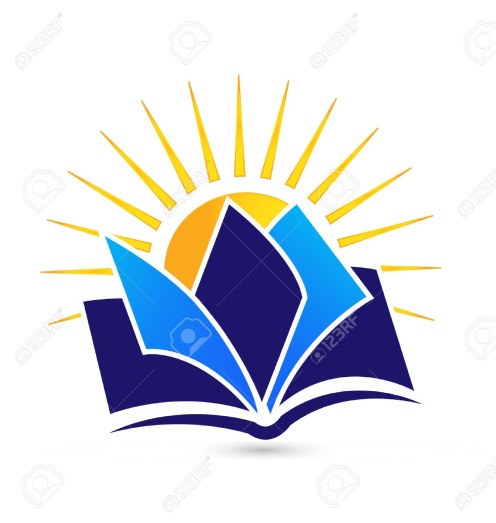 Дубовский   вестник02 сентября 2021 г.ПЕРИОДИЧЕСКОЕ ПЕЧАТНОЕ ИЗДАНИЕ ДУБОВСКОГО СЕЛЬСКОГО ПОСЕЛЕНИЯ02 сентября 2021 г.Председатель Собрания депутатов - Глава Дубовского сельского поселенияИ.А. Сухорада№ п/пНаименование документаКоличество листов« 01» сентября  2021 года№ 173с. ДубовскоеПредседатель Собраниядепутатов - Глава Дубовскогосельского поселенияИ.А. Сухорада№ п/пНаименование документаКоличество листов________________________«__» ___________ 20__ года(место заключения контракта)(дата заключения контракта)Председатель Собрания депутатов – глава Дубовского сельского поселения____________________________________________________________(Ф.И.О.)______________________________адрес _______________________________________________________(подпись)М.П.Глава Администрации Дубовского сельского поселения____________________________________________________________(Ф.И.О.)паспорт серия ______ № _________выдан _________________________(указывается кем выдан и дата выдачи)адрес _________________________ИНН ______________________________________________________(подпись)№Пп/пФамилия, имя, отчество(полностью)Дата, номеррешения представительного органао назначениина должностьДата, номеррешения представительного органаоб освобожденииот должностиДата ознаком-ленияЛичнаяподпись« 01» сентября  2021года№ 174с. ДубовскоеПредседатель Собрания депутатов - Глава Дубовского сельского поселенияИ.А. Сухорада